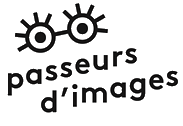 Appel à Projets 2021Fiche plein airEn date du :  		 Ville / Agglomération / Structure :		DOSSIER D'APPEL A PROJETS A RETOURNER AVANT :Le 15 JANVIER 2021À l'adresse suivante :			 Et par Mail :Association Hors Cadre 		Bruno Duriez : duriez@horscadre.eu72 rue Gutenberg59000 LilleTél : 03 20 33 06 66 / 06 15 26 66 43www.horscadre.euPrésentation du dispositif''Passeurs d'images''''Passeurs d'images'', dispositif initié par le Ministère de la Culture et le Centre National de la Cinématographie, fédère chaque année entre 15 000 et 20 000 personnes sur les territoires du Nord et du Pas-de-Calais. Il a pour principal objectif de développer l'action culturelle et citoyenne en direction des publics en difficulté.- un accompagnement spécifique de chaque projet, - un souci de l’implication des populations, - un réel ancrage sur les territoires, - une qualification des actions par l’intervention de professionnels, - un cadre déterminé avec les tutelles mais restant « agile »- une capacité d’innovation pour trouver de nouvelles voies- un laboratoire d’éducation à l’image et de lien social- un cofinancement des actions sous « cahier des charges »Cette opération est soutenue dans le versant Nord des Hauts-de-France par la Direction Régionale des Affaires Culturelles (Ministère de la Culture), la Préfecture de Région et le Conseil Régional Hauts-de-France. Elle se déploie sur l'ensemble du territoire grâce au soutien des villes, des agglomérations et des structures partenaires du dispositif.• Des séances de cinéma en plein airElles se déroulent au cœur des quartiers sur un écran géant). Séances festives, gratuites et de qualité, elles sont l'occasion d'offrir ''un air de vacances et de ciné'' à ceux qui ne partent pas. Elles sont l’occasion de recréer du lien social entre les habitants et travailler au « vivre ensemble ». Elles sont le résultat d’une démarche participative mise en œuvre avec les habitants au sein d’un quartier qui organisent leur séance.• Des séances débatsLes séances débats sont organisées dans les salles de cinéma ou les salles équipées pour l'occasion, Elles permettent aux publics de rencontrer des professionnels à l’issu du film et d’engager un débat avec eux. Ces séances peuvent être préparées lors d'ateliers de programmation par des jeunes et leur famille qui animent la séance débat.• Des ateliers de pratiques artistiquesChaque année, une quinzaine d'ateliers de pratique artistique, encadrés par des créateurs, professionnels de l'image et du son, permettent aux jeunes de découvrir différents aspects du cinéma, en portant un regard actif et critique sur les images et leur environnement. En réalisant un film (documentaire ou fiction), les jeunes s'inscrivent dans un véritable projet d'expression et d'éducation à l'image et par l’image.• Des ateliers de temps longsLes villes et structures locales qui le souhaitent peuvent développer comme second volet un deuxième atelier de pratique artistique sur du temps long. Celui-ci vient en complémentarité de l’atelier réalisé l’été, et permet d’approfondir le travail en développant la même thématique et/ou en travaillant avec le même public d’une manière plus soutenue. Bien qu’il soit labélisé Passeurs d’images puisqu’il permet le renforcement des actions d’été, les structures doivent pour le développer trouver leur propre financement (agglomération, CGET...)• Une politique tarifaireAfin de permettre aux jeunes éloignés de l'offre culturelle et à leur famille de retrouver le chemin  des salles obscures, des chèques cinémas sont diffusés dans les villes qui accueillent la manifestation. Ils permettent de bénéficier d'une réduction de 2€ sur le tarif réduit des salles associées à l'opération.• La dynamique régionale 
(Rencontres Régionales, Atelier itinérant  et Plateforme Internet)Hors Cadre et l’ACAP coordinations de Passeurs d’Images en région Hauts-de-France organiseront aux vacances de Toussaint (dates à préciser) les Rencontres Régionales « Ateliers d’Images, images d’ateliers ». Ces rencontres permettront donc aux jeunes et encadrants de toute la région de présenter le travail effectué lors de l’atelier d’été, de valoriser et échanger sur le parcours mené tout au long de l’année. Un atelier vidéo itinérant permettant à un groupe mixte composé de jeunes issus des 4 coins de la région de partir à la découverte de leur région qu’ils connaissent souvent mal et de rencontrer les habitants et le patrimoine qui la compose et la définisse. Ensemble ils partiront sur les routes à la rencontre des habitants et du patrimoine et ils en réaliseront un documentaire.Parallèlement à ces rencontres, afin de faciliter la diffusion de productions réalisées au sein des ateliers, l'association Hors Cadre met à disposition des groupes de travail une plateforme internet contributive : www.notragora.com. Plus qu'un simple outil de diffusion, la plateforme www.NotrAgora.com représente également un outil d’expression qui accompagne les stagiaires. COVID-19Face à l’épidémie de covid-19 et aux problématiques sociales et sociétales qui en découlent, Hors Cadre réaffirme les enjeux culturels et citoyen du dispositif Passeurs d’Images en direction des populations et des territoires. En tant que responsable de la coordination du dispositif pour le versant Nord des Hauts-de-France, Hors Cadre accompagnera autant que possible ses partenaires de terrain dans cette période particulière et facilitera la mise en œuvre des actions culturelles et artistiques afin d’aider les habitants dans la réappropriation de leur territoire et de réaffirmer leurs volontés de « vivre ensemble ».                                   PHASAGE OPERATIONNEL 2021                (sous réserve des évolutions institutionnelles et budgétaires)       (sous réserve de l’évolution des restrictions sanitaires liés à la covid-19)NOVEMBRE 2020 - Dossier de demande de subventions 
 - Elaboration du budget prévisionnel global11 DECEMBRE 2020 :- Date limite de retour de la fiche d’inscription pour l’édition 2021.15 JANVIER 2020 :- Date limite de retour du dossier d’appel à projets 2021.- Etude des pré-projets25-26 FEVRIER 2021 :- Rencontres Régionales Passeurs d’Images des Hauts-de-France (édition 2020).FEVRIER – MARS 2021 :- Réunions avec les porteurs de projet pour étudier le projet de la ville/structure, ses contenus  spécifiques et envisager les modalités de mise en œuvre.- Points de pilotage régionalMARS - AVRIL 2021 :- Travaux de co-construction des projets d’ateliers- Envoi aux porteurs de projet de la liste des propositions de films pour les séances de cinéma en plein air (pré-sélection).AVRIL 2021 :- Validation des projets et des maquettes budgétaires- Calage des dates de séances en plein air- Mise en œuvre des ateliers de programmation des séances en plein air avec les habitantsMAI - JUIN 2021 :		 - Validation des maquettes financières- Rencontres avec les stagiaires des ateliers de pratiques- Validation des films pour les séances de cinéma plein airs - Points de pilotage régionalJUILLET – AOUT 2021 :- Déploiement des séances en plein air, ateliers de pratique, chèques cinéma- Accompagnement opérationnel des partenaires de terrain par Hors Cadre
		 - Mise en œuvre de l’atelier itinérant régional (maillage du réseau)SEPTEMBRE – DECEMBRE 2021 :		 - Mise en œuvre d’ateliers de programmation, séances-débat - Rencontres Régionales des Hauts-de-France (édition 2021)- Restitutions d’ateliers et échanges avec les participants - Réunions d’évaluation et de bilans avec les porteurs de projets. - Travaux administratifsInformations AdministrativesSignataire de la convention globale de partenariat	Nom :		Fonction, titre :		Adresse :		Ville :		Tel :		Mail :	Signataire complémentaire pour la convention Plein Air :	Nom :		Fonction, titre :		Adresse :		Ville :	 	Tel :		Mail :			Porteur de projet  Plein air:	Nom :		Fonction:		Adresse :		Ville :		Téléphone :		Mail :	Séance de Cinéma en Plein AirUne séance en plein air est un événement cinématographique et citoyen associant un large public à une prestation de qualité autour d'un film de qualité et dans une ambiance conviviale. La séance en plein air à lieu à la nuit tombée : vers 23h00 début juillet, vers 21h30 fin août (en fonction du calendrier solaire). Il est indispensable de mobiliser les habitants dans la programmation du film. Notre équipe est disponible dans l'accompagnement de cette démarche et peut animer des séances de programmation des films.Ouvertes à tout public, ces séances sont un enjeu de loisir et de culture partagé par tous.Elles permettent de dynamiser un territoire et de favoriser le « vivre ensemble ».Partenaires associés à l'organisation de la séance, précisez les détails de leur partenariat :Existe-t-il une thématique générale dans laquelle s'inscrit cette séance :Le contexte :• A quelle date souhaitez-vous réaliser cette action ? (2 choix obligatoires par ordre de priorité)Les moyens techniques ne nous permettant pas d'assurer deux projections le même soir, votre date est susceptible d'être revue le cas échéant.Date 1 : Date 2 : • Dans quel cadre souhaitez-vous réaliser cette action ?  Fête de quartier Repas de quartier Nos Quartiers d'Eté
 Autre manifestation (préciser) : • Précisez le déroulement de la journée ou de la demi-journée, la séance en plein air ayant forcément lieu à la nuit tombée : (vers 23h00 début juillet, vers 21h30 fin août) première partie, barbecue, concert...• Souhaitez-vous mettre en place un jeu d’images (incrustation fond vert) en amont de la séance ? (cette animation de 3h proposé par Hors cadre pour qualifier la séance nécessite un financement supplémentaire) Oui 		 Non• Quels sont les objectifs que vous souhaitez atteindre par cette séance en plein air ?Objectifs premiers :Objectifs seconds :• S’il y a un exploitant de cinéma, quel partenariat pourriez-vous imaginer avec lui ? (celui-ci doit être informé par courtoisie)• Quel type de programmation envisagez-vous (familiale, jeunesse, éducative, citoyenne..) ?• Quelle est la thématique du film envisagée ?• Quels habitants comptez-vous associer au choix du film et à quel moment?• Souhaitez-vous que Hors Cadre vous accompagne dans cette sélection avec les habitants ? Oui 		 Non• Comment comptez-vous communiquer sur l'événement ? (presse, site municipal, réseaux sociaux, ...)Le choix du Site :Le choix du site de projection est important. Il doit répondre à des critères techniques et assurer la sécurité et le confort des spectateurs mais il doit aussi être connu du public et être facilement accessible pour assurer à la manifestation un franc succès. (cf. fiches techniques jointes)• Sous quelle appellation le site est-il connu ? Quelle est l’adresse ?• Pour la population est-ce un endroit : très connu assez connu assez peu connu peu connu• Quel type de quartier est-ce ? (quartier prioritaire, rurale) Quel est son nom ?• Pourquoi avoir choisi ce site ?• Sa situation par rapport au centre-ville :• Sa situation par rapport au centre du quartier :• Est-ce un site facile d'accès ?	A pied 		 Oui		 Non	En voiture 		 Oui 		 Non	En transport en commun 		 Oui 		 NonL'accueil du public :• Quels outils de communication comptez-vous utiliser ?• Le site est-il accueillant ? Oui		 NonSi non, comment comptez-vous améliorer cet accueil (coupure de la circulation, coupure de l'éclairage public ou installation de lumières, ...) ?• Combien de chaises pouvez-vous installer sur le site (prévoir 200 places assises minimum) ?• Quel(s) moyen(s) de restauration sera disponible pour le public ? (Hors Cadre décline touteresponsabilité pour l'organisation de buvettes, de ventes diverses ou de diffusion de musiquecommerciale non incluse dans le film. Les déclarations SACEM correspondantes vous échoient). Bar Foodtruck Stand animé par des associations locales Autre, précisez :  • Quels moyens d'évaluation comptez-vous utiliser ? la jauge du public l'ambiance un sondage à l'issue de la séance des réunions bilan avec vos partenaires le nombre d'articles de presse Autre, précisez :  Les séances sont lancées par une annonce micro présentant le cadre de la manifestation, le contexte local, le titre du film... Il nous paraît souhaitable qu'un représentant de la ville ou de la structure  fasse cette annonce.Merci de nous préciser quel élu/représentant vous pensez mobiliser.	Nom : 	Titre : SécuritéDans le contexte vigipirate, une attention particulière doit être portée au contrôle des accès ainsi qu’aux dispositifs passifs permettant, le cas échéant, d’y restreindre ou d’y interdire la circulation. Une attention toute particulière doit être apportée aux contrôles visuels de sécurité, au contrôle des accès aux abords de la manifestation, aux restrictions de stationnement aux abords du site, à la présence sur site ou à proximité des forces de l’ordre ou de sécurité ainsi que de services de secours.Le site de projection est-il clos ou à accès restreint ?
 Oui		 NonSinon un barriérage est-il prévu ?
 Oui		 NonQui assurera la protection du site ? la police le personnel municipal une société spécialisée Autre, précisez : Quel service de secours sera présent ? les pompiers la sécurité civile croix rouge / croix blanche Autre, précisez : Un contrôle est-il prévu a l’arrivé des publics ?
 Oui		 NonSi oui lequel : Une demande d’autorisation est-elle faite aux autorités compétentes ? (mairie / préfécture)Fiche Technique Séance de Cinémaen Plein AirLe site que vous avez choisi doit permettre une distance minimum de 30m entre l'écran de projection et la camionnette contenant le matériel de projection. Il doit comprendre également 2 points électriques pour gonfler l'écran et lancer la projection (cf. fiche technique fournie par la coordination régionale).Attention aux éclairages publics, qui doivent pouvoir s'éteindre facilement pendant le film et aux voies d'accès : les allées et venues des véhicules perturbent les séances. Une visite technique préalable du site pourra être organisée en cas de besoin.Nom du Site : • Est-ce un site engazonné ? Oui 		 Non• Est-ce un site en dur ? (Les parkings des centres commerciaux sont interdits) Oui 		 Non• Peut-on craindre une gêne du fait du voisinage ?Au niveau du bruit 				 Oui 			 NonAu niveau des éclairages Publics : 		 Oui 			 Non       Privés : 		 Oui 			 NonAu niveau de la voiriePhares des véhicules en circulationDans l'axe de l'écran :			 Oui 			 NonVéhicules en stationnement sur le site :		 Oui			 Non• Le site dispose-t-il d'une borne incendie ? Oui 			 Non• Le site dispose-t-il d'une ou de plusieurs arrivées électriques ? Oui 			 NonSi oui, combien ? De quel ampérage ? Si non, quelle solution envisagez-vous ? (Nécessité de 2 points électriques) • Le site peut-il être éclairé à la fin de la projection ? Oui 		 Non• Le camion de projection (utilitaire 9m3) peut-il pénétrer sur le site ? (obligatoire) Oui 		 Non• Site de repli (obligatoire) en cas d'intempérie : Nombre de places disponibles : La salle est-elle équipée  en  matériel de diffusion :	 Oui		 NonLa salle est-elle équipée  en  nombre de sièges suffisants :	 Oui		 NonHauteur sous plafond de la salle :  Dispositif envisagé :• Diffusion préalable au film : Court-métrage  Bande annonce Film de l'atelier autre (précisez) :Régie technique:• Pouvez-vous compter sur une mobilisation effective des services techniques de la commune ? Oui 	 	 Non• Si oui, à quel moment pensez-vous les associer ? • Si non, quelle solution pensez-vous adopter ? NB : La présence d'un électricien est indispensable pour le bon déroulement de la séance.
La présence de 2 manutentionnaires à l’arrivée du technicien est indispensable pour le déploiement de l’écran.Fiche 3.1 : Le BudgetVille / Structure : BUDGET PREVISIONNEL d'une séance en plein air	DEPENSES	Prestation technique		Assurance		Déplacements	                                                                     Missions, réceptions                            	Charges extérieures		Documentations		Location de films		Régie technique		Transports des copies		Droit d'auteur (SACEM)		Communication		Sécurité du public		Salaires et Charges		Fongible		Apport flux techniques		Gardiennage		TOTAL DEPENSES		RECETTES DES VILLES / STRUCTURES	Valorisations des villes/structures		Participations indirectes des villes/structures		Participations directes des villes/structure en financement		SOUS TOTAL PARTICIPATION	SUBVENTIONS	Etat (hors DRAC)		Région (hors Culture)	                                  Département 		Agglomération		Participations Hors Cadre sur subvention globale		Fonctionnements Hors Cadre sur subventions dédiées		SOUS TOTAL SUBVENTIONS		TOTAL RECETTES 	Ce budget doit être équilibréContacts & RemarquesVos remarques et points particuliers sur lesquels vous souhaitez attirer notre attention :ContactsEnvoi du dossier :Bruno Duriezduriez@horscadre.euInformations :Tel : 03.20.33.06.33 duriez@horscadre.euAssociation Hors cadre72, rue Gutenberg59000 Lille